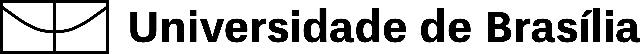 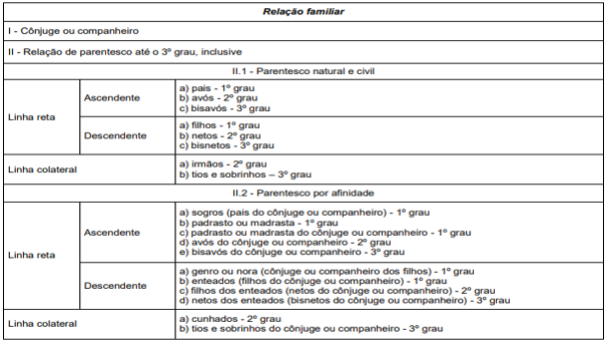 eDeclaração de Nepotismo (Decreto 7.203, de 04 e junho de 2010)IDENTIFICAÇÃOIDENTIFICAÇÃOIDENTIFICAÇÃONOME:RG:CPF:Declaração para efeito de:(   ) Provimento originário (nomeação em cargo de caráter efetivo).(   ) Provimento derivado (promoção, remoção, readaptação, reversão, reintegração e recondução).(   ) Provimento / Designação para cargo de direção ou Função Gratificada - Código CD ____ ou FG ____.(   ) Contratação temporária, conforme a Lei n° 8.745/93 (Professor substituto e visitante)(   ) Contratação de estagiário, conforme a Lei n. 11.788/2008.Declaração para efeito de:(   ) Provimento originário (nomeação em cargo de caráter efetivo).(   ) Provimento derivado (promoção, remoção, readaptação, reversão, reintegração e recondução).(   ) Provimento / Designação para cargo de direção ou Função Gratificada - Código CD ____ ou FG ____.(   ) Contratação temporária, conforme a Lei n° 8.745/93 (Professor substituto e visitante)(   ) Contratação de estagiário, conforme a Lei n. 11.788/2008.Declaração para efeito de:(   ) Provimento originário (nomeação em cargo de caráter efetivo).(   ) Provimento derivado (promoção, remoção, readaptação, reversão, reintegração e recondução).(   ) Provimento / Designação para cargo de direção ou Função Gratificada - Código CD ____ ou FG ____.(   ) Contratação temporária, conforme a Lei n° 8.745/93 (Professor substituto e visitante)(   ) Contratação de estagiário, conforme a Lei n. 11.788/2008.Declaro, para todos os efeitos legais, conforme previsto no artigo 3° do Decreto 7.203/2010 que TENHO cônjuge ou familiar com grau de parentesco em linha reta, colateral:Com a autoridade nomeante/contratante. (   ) SIM (   ) NÃOCom ocupante do cargo de provimento em comissão ou função comissionada que estará sob minha subordinação direta. (   ) SIM (   ) NÃOQue exercerá ascendência hierárquica ou funcional sobre o agente público (   ) SIM (   ) NÃOQue exerce ascendência hierárquica ou funcional sobre a autoridade nomeante/contratante (   ) SIM (   ) NÃOCaso vossa senhoria tenha marcado alternativa positiva em algum dos itens acima, informar abaixo o nome do cônjuge ou parente (indicando o grau de parentesco), bem como o cargo, emprego ou atividade ocupao por este e a data de contrataçãoNome:Parentesco:Cargo efetivo/Comissionado/Emprego/Atividade:Situação funcional: (   ) Cargo efetivo (   ) Cargo em comissão (   ) Função Gratificada (   ) TerceirizadoUnidade de Lotação: